Flowchart for Adoptions Section 38 of the Highways Act 1980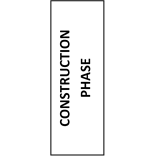 